Форма бланка утверждена РешениемМС МО «Купчино» от 24.10.2019 № 14Приложениек решению МС МО «Купчино» от 30.11.2021 № 24проект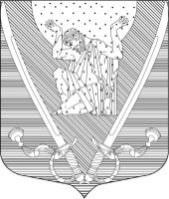 МУНИЦИПАЛЬНЫЙ СОВЕТвнутригородского муниципального образованияСанкт-Петербургамуниципальный округ Купчино6 СОЗЫВ (2019-.г.)Р Е Ш Е Н И Е  № ХХхх.хх.2021 г.                                                                                           Санкт-Петербург«Об утверждении местного бюджета внутригородского муниципального образования Санкт-Петербурга муниципальный округ Купчино на 2022 год»В соответствии с положениями Бюджетного кодекса Российской Федерации, Федерального закона от 06.10.2003 № 131-ФЗ «Об общих принципах организации местного самоуправления в Российской Федерации», Закона Санкт-Петербурга от 23.09.2009 № 420-79 «Об организации местного самоуправления в Санкт-Петербурге», ст.ст. 21, 49 Устава внутригородского муниципального образования Санкт-Петербурга муниципальный округ Купчино (далее – «Устав»), а также Положения «О бюджетном процессе во внутригородском муниципальном образовании Санкт-Петербурга муниципальный округ Купчино», учитывая результаты публичных слушаний по проекту местного бюджета МО «Купчино» на 2022 год,Муниципальный Совет     Р Е Ш И Л:Утвердить бюджет внутригородского муниципального образования Санкт-Петербурга муниципальный округ Купчино на 2022 год, внесенный на рассмотрение Временно исполняющим обязанности Главы Местной администрации внутригородского муниципального образования Санкт-Петербурга муниципальный округ Купчино в размерах: 1.1. общий объем доходов - в сумме 102 042,0 тыс.руб.; 1.2. общий объем расходов - в сумме 102 042,0 тыс.руб.;1.3. дефицит – 0,00 тыс.руб.;1.4. профицит – 0,00 тыс.руб.  Утвердить Доходы бюджета внутригородского муниципального образования Санкт-Петербурга муниципальный округ Купчино на 2022 год согласно Приложению №1.Утвердить Ведомственную структуру расходов бюджета внутригородского муниципального образования Санкт-Петербурга муниципальный округ Купчино на 2022 год согласно Приложению №2. Утвердить Распределение бюджетных ассигнований бюджета внутригородского муниципального образования Санкт-Петербурга муниципальный округ Купчино на 2022 год по разделам, подразделам классификации расходов бюджета согласно Приложению №3. Утвердить Источники финансирования дефицита бюджета внутригородского муниципального образования Санкт-Петербурга муниципальный округ Купчино на 2022 год согласно Приложению №4. Утвердить главными распорядителями средств бюджета внутригородского муниципального образования Санкт-Петербурга муниципальный округ Купчино Местную администрацию внутригородского муниципального образования Санкт-Петербурга муниципальный округ Купчино и Муниципальный Совет внутригородского муниципального образования Санкт-Петербурга муниципальный округ Купчино.Утвердить Перечень и коды главных администраторов доходов бюджета внутригородского муниципального образования муниципальный округ Купчино на 2022 год согласно Приложению №5 Утвердить Распределение бюджетных ассигнований по разделам, подразделам, целевым статьям, группам (группам и подгруппам), видов расходов бюджета внутригородского муниципального образования Санкт-Петербурга муниципальный округ Купчино на 2022 год согласно Приложению №6Утвердить общий объем бюджетных ассигнований, направляемых на исполнение публичных нормативных обязательств на 2022 год - в сумме 10 054,7 тыс. руб. Утвердить объем межбюджетных трансфертов из бюджета Санкт-Петербурга в 2022 году в размере 100 125,9 тыс.руб.  Утвердить объем субвенций из бюджета Санкт-Петербурга на 2022 год: 11.1. на исполнение отдельных государственных полномочий Санкт-Петербурга по организации и осуществлению деятельности по опеке и попечительству, назначению и выплате денежных средств на содержание детей, находящихся под опекой и попечительством, и денежных средств на содержание детей, переданных на воспитание в приемные семьи - в сумме 16 167,8 тыс. руб. 11.2. на исполнение отдельного государственного полномочия Санкт-Петербурга по определению должностных лиц, уполномоченных составлять протоколы об административных правонарушениях, и составлению протоколов об административных правонарушениях – в сумме 8,1 тыс.руб. Утвердить резервный фонд Местной администрации внутригородского муниципального образования Санкт-Петербурга муниципальный округ Купчино в размере 200,0 тыс.руб. Установить верхний предел муниципального долга по состоянию на 01 января 2023 года в размере 0,00 руб., в т.ч. по муниципальным гарантиям 0,00 руб. Установить предельный объем муниципального долга на 2022 год в размере 0,00 руб. Исполнение бюджета внутригородского муниципального образования Санкт-Петербурга муниципальный округ Купчино на 2022 год возложить на Местную администрацию и на Главу Местной администрации муниципального образования.Опубликовать настоящее Решение в установленный законом срок в официальном печатном издании МО «Купчино» – газете «Вестник муниципального образования «Купчино» и на сайте внутригородского муниципального образования Санкт-Петербурга муниципальный округ Купчино - mokupchino.ruКонтроль за исполнением настоящего Решения возложить на Главу муниципального образования А.В. Пониматкина.Решение вступает в силу с 01 января 2022 года.Глава муниципального образования -Председатель Муниципального Совета		А.В. ПониматкинПриложение №1 к ПРОЕКТУ Решения МС МО  «Купчино" «Об утверждении местного бюджета внутригородского муниципального образования Санкт-Петербурга муниципальный округ Купчино на 2022 год» № хх от .хх.2021ПРОЕКТ Доходы бюджета внутригородского муниципального образования Санкт-Петербурга муниципальный округ Купчино на 2022 годПриложение №2 к ПРОЕКТУ Решения МС МО "Купчино"   «Об утверждении местного бюджета внутригородского муниципального образования Санкт-Петербурга муниципальный округ Купчино на 2022 год» №хх от хх.хх.2021ПРОЕКТ Ведомственной структуры расходов бюджета внутригородского муниципального образования Санкт-Петербурга муниципальный округ Купчино на 2022 годИ.о. Главы Местной Администрации								             К.В. БорисовПриложение №3 к ПРОЕКТУ Решения МС МО "Купчино"   «Об утверждении местного бюджета внутригородского муниципального образования Санкт-Петербурга муниципальный округ Купчино на 2022 год» №хх от хх.хх.2021ПРОЕКТРаспределения бюджетных ассигнований бюджета внутригородского муниципального образования Санкт-Петербурга муниципальный округ Купчино на 2022 год по разделам, подразделам  классификации расходовПриложение №4 к ПРОЕКТУ Решения МС МО "Купчино"   «Об утверждении местного бюджета внутригородского муниципального образования Санкт-Петербурга муниципальный округ Купчино на 2022 год» №хх от хх.хх.2021ПРОЕКТИсточники финансирования дефицита бюджета внутригородского муниципального образования Санкт-Петербурга муниципальный округ Купчино на 2022 годИ.о. Главы Местной Администрации 						      К. В. БорисовПриложение №5 к ПРОЕКТУ Решения МС МО "Купчино"   «Об утверждении местного бюджета внутригородского муниципального образования Санкт-Петербурга муниципальный округ Купчино на 2022 год» №хх от хх.хх.2021ПРОЕКТ Перечень и коды главных администраторов доходов бюджета внутригородского муниципального образования муниципальный округ Купчино на 2022 годПриложение №6 к ПРОЕКТУ Решения МС МО "Купчино"   «Об утверждении местного бюджета внутригородского муниципального образования Санкт-Петербурга муниципальный округ Купчино на 2022 год» №хх от хх.хх.2021ПРОЕКТРаспределение бюджетных ассигнований по разделам, подразделам, целевым статьям, группам (группам и подгруппам) видов расходов бюджета внутригородского муниципального образования Санкт-Петербурга муниципальный округ Купчино на 2022 годИ.о. Главы Местной Администрации 					           К.В. Борисов192212, Санкт-Петербург, ул. Будапештская, дом № 19, корп.№ 1;  тел. (812) 7030410,  e-mail: mocupсh@gmail.com.Наименование источника доходовНаименование источника доходовНаименование источника доходовНаименование источника доходовКод доходаУтверждено на 2022 годНАЛОГОВЫЕ И НЕНАЛОГОВЫЕ ДОХОДЫНАЛОГОВЫЕ И НЕНАЛОГОВЫЕ ДОХОДЫНАЛОГОВЫЕ И НЕНАЛОГОВЫЕ ДОХОДЫНАЛОГОВЫЕ И НЕНАЛОГОВЫЕ ДОХОДЫ000 1 00 00000 00 0000 0001 916,1НАЛОГИ НА ПРИБЫЛЬ, ДОХОДЫНАЛОГИ НА ПРИБЫЛЬ, ДОХОДЫНАЛОГИ НА ПРИБЫЛЬ, ДОХОДЫНАЛОГИ НА ПРИБЫЛЬ, ДОХОДЫ182 1 01 00000 00 0000 0001 699,0Налог на доходы физических лицНалог на доходы физических лицНалог на доходы физических лицНалог на доходы физических лиц182 1 01 02000 01 0000 0001 699,0Налог на доходы физических лиц с доходов, источником которых является налоговый агент, за исключением доходов, в отношении которых исчисление и уплата налога осуществляются в соответствии со статьями 227, 227.1 и 228 Налогового кодекса Российской ФедерацииНалог на доходы физических лиц с доходов, источником которых является налоговый агент, за исключением доходов, в отношении которых исчисление и уплата налога осуществляются в соответствии со статьями 227, 227.1 и 228 Налогового кодекса Российской ФедерацииНалог на доходы физических лиц с доходов, источником которых является налоговый агент, за исключением доходов, в отношении которых исчисление и уплата налога осуществляются в соответствии со статьями 227, 227.1 и 228 Налогового кодекса Российской ФедерацииНалог на доходы физических лиц с доходов, источником которых является налоговый агент, за исключением доходов, в отношении которых исчисление и уплата налога осуществляются в соответствии со статьями 227, 227.1 и 228 Налогового кодекса Российской Федерации182 1 01 02010 01 0000 1101 699,0ДОХОДЫ ОТ ОКАЗАНИЯ ПЛАТНЫХ УСЛУГ И КОМПЕНСАЦИИ ЗАТРАТ ГОСУДАРСТВАДОХОДЫ ОТ ОКАЗАНИЯ ПЛАТНЫХ УСЛУГ И КОМПЕНСАЦИИ ЗАТРАТ ГОСУДАРСТВАДОХОДЫ ОТ ОКАЗАНИЯ ПЛАТНЫХ УСЛУГ И КОМПЕНСАЦИИ ЗАТРАТ ГОСУДАРСТВАДОХОДЫ ОТ ОКАЗАНИЯ ПЛАТНЫХ УСЛУГ И КОМПЕНСАЦИИ ЗАТРАТ ГОСУДАРСТВА867 1 13 00000 00 0000 000217,1Доходы от компенсации затрат государстваДоходы от компенсации затрат государстваДоходы от компенсации затрат государстваДоходы от компенсации затрат государства867 1 13 02000 00 0000 130217,1Прочие доходы от компенсации затрат бюджетов внутригородских муниципальных образований городов федерального значенияПрочие доходы от компенсации затрат бюджетов внутригородских муниципальных образований городов федерального значенияПрочие доходы от компенсации затрат бюджетов внутригородских муниципальных образований городов федерального значенияПрочие доходы от компенсации затрат бюджетов внутригородских муниципальных образований городов федерального значения867 1 13 02993 03 0000 130217,1Средства, составляющие восстановительную стоимость зеленых насаждений общего пользования местного значения и подлежащие зачислению в бюджеты внутригородских муниципальных образований Санкт-Петербурга в соответствии с законодательством Санкт-ПетербургаСредства, составляющие восстановительную стоимость зеленых насаждений общего пользования местного значения и подлежащие зачислению в бюджеты внутригородских муниципальных образований Санкт-Петербурга в соответствии с законодательством Санкт-ПетербургаСредства, составляющие восстановительную стоимость зеленых насаждений общего пользования местного значения и подлежащие зачислению в бюджеты внутригородских муниципальных образований Санкт-Петербурга в соответствии с законодательством Санкт-ПетербургаСредства, составляющие восстановительную стоимость зеленых насаждений общего пользования местного значения и подлежащие зачислению в бюджеты внутригородских муниципальных образований Санкт-Петербурга в соответствии с законодательством Санкт-Петербурга867 1 13 02993 03 0100 130167,1Другие виды прочих доходов от компенсации затрат  бюджетов внутригородских муниципальных образований Санкт-ПетербургаДругие виды прочих доходов от компенсации затрат  бюджетов внутригородских муниципальных образований Санкт-ПетербургаДругие виды прочих доходов от компенсации затрат  бюджетов внутригородских муниципальных образований Санкт-ПетербургаДругие виды прочих доходов от компенсации затрат  бюджетов внутригородских муниципальных образований Санкт-Петербурга973 1 13 02993 03 0200 13050,0БЕЗВОЗМЕЗДНЫЕ ПОСТУПЛЕНИЯБЕЗВОЗМЕЗДНЫЕ ПОСТУПЛЕНИЯБЕЗВОЗМЕЗДНЫЕ ПОСТУПЛЕНИЯБЕЗВОЗМЕЗДНЫЕ ПОСТУПЛЕНИЯ973 2 00 00000 00 0000 000100 125,9БЕЗВОЗМЕЗДНЫЕ ПОСТУПЛЕНИЯ ОТ ДРУГИХ БЮДЖЕТОВ БЮДЖЕТНОЙ СИСТЕМЫ РОССИЙСКОЙ ФЕДЕРАЦИИБЕЗВОЗМЕЗДНЫЕ ПОСТУПЛЕНИЯ ОТ ДРУГИХ БЮДЖЕТОВ БЮДЖЕТНОЙ СИСТЕМЫ РОССИЙСКОЙ ФЕДЕРАЦИИБЕЗВОЗМЕЗДНЫЕ ПОСТУПЛЕНИЯ ОТ ДРУГИХ БЮДЖЕТОВ БЮДЖЕТНОЙ СИСТЕМЫ РОССИЙСКОЙ ФЕДЕРАЦИИБЕЗВОЗМЕЗДНЫЕ ПОСТУПЛЕНИЯ ОТ ДРУГИХ БЮДЖЕТОВ БЮДЖЕТНОЙ СИСТЕМЫ РОССИЙСКОЙ ФЕДЕРАЦИИ973 2 02 00000 00 0000 000100 125,9Дотации бюджетам бюджетной системы Российской ФедерацииДотации бюджетам бюджетной системы Российской ФедерацииДотации бюджетам бюджетной системы Российской ФедерацииДотации бюджетам бюджетной системы Российской Федерации973 2 02 19999 00 0000 15083 950,0Прочие дотации бюджетам внутригородских муниципальных образований городов федерального значенияПрочие дотации бюджетам внутригородских муниципальных образований городов федерального значенияПрочие дотации бюджетам внутригородских муниципальных образований городов федерального значенияПрочие дотации бюджетам внутригородских муниципальных образований городов федерального значения973 2 02 19999 03 0000 15083 950,0Субвенции бюджетам бюджетной системы Российской ФедерацииСубвенции бюджетам бюджетной системы Российской ФедерацииСубвенции бюджетам бюджетной системы Российской ФедерацииСубвенции бюджетам бюджетной системы Российской Федерации973 2 02 30000 00 0000 15016 175,9Субвенции бюджетам внутригородских муниципальных образований городов федерального значения на выполнение передаваемых полномочий субъектов Российской ФедерацииСубвенции бюджетам внутригородских муниципальных образований городов федерального значения на выполнение передаваемых полномочий субъектов Российской ФедерацииСубвенции бюджетам внутригородских муниципальных образований городов федерального значения на выполнение передаваемых полномочий субъектов Российской ФедерацииСубвенции бюджетам внутригородских муниципальных образований городов федерального значения на выполнение передаваемых полномочий субъектов Российской Федерации973 2 02 30024 03 0000 1503 244,7Субвенции бюджетам внутригородских муниципальных образований Санкт-Петербурга на выполнение отдельных государственных полномочий Санкт-Петербурга по организации и осуществлению деятельности по опеке и попечительствуСубвенции бюджетам внутригородских муниципальных образований Санкт-Петербурга на выполнение отдельных государственных полномочий Санкт-Петербурга по организации и осуществлению деятельности по опеке и попечительствуСубвенции бюджетам внутригородских муниципальных образований Санкт-Петербурга на выполнение отдельных государственных полномочий Санкт-Петербурга по организации и осуществлению деятельности по опеке и попечительствуСубвенции бюджетам внутригородских муниципальных образований Санкт-Петербурга на выполнение отдельных государственных полномочий Санкт-Петербурга по организации и осуществлению деятельности по опеке и попечительству973 2 02 30024 03 0100 1513 236,6Субвенции бюджетам внутригородских муниципальных образований Санкт-Петербурга на выполнение отдельного государственного полномочия Санкт-Петербурга по определению должностных лиц, уполномоченных составлять протоколы об административных правонарушенияхСубвенции бюджетам внутригородских муниципальных образований Санкт-Петербурга на выполнение отдельного государственного полномочия Санкт-Петербурга по определению должностных лиц, уполномоченных составлять протоколы об административных правонарушенияхСубвенции бюджетам внутригородских муниципальных образований Санкт-Петербурга на выполнение отдельного государственного полномочия Санкт-Петербурга по определению должностных лиц, уполномоченных составлять протоколы об административных правонарушенияхСубвенции бюджетам внутригородских муниципальных образований Санкт-Петербурга на выполнение отдельного государственного полномочия Санкт-Петербурга по определению должностных лиц, уполномоченных составлять протоколы об административных правонарушениях973 2 02 30024 03 0200 1518,1Субвенции
бюджетам внутригородских муниципальных образований городов федерального значения на содержание ребенка в семье опекуна и приемной семье, а также вознаграждение, причитающееся приемному родителюСубвенции
бюджетам внутригородских муниципальных образований городов федерального значения на содержание ребенка в семье опекуна и приемной семье, а также вознаграждение, причитающееся приемному родителюСубвенции
бюджетам внутригородских муниципальных образований городов федерального значения на содержание ребенка в семье опекуна и приемной семье, а также вознаграждение, причитающееся приемному родителюСубвенции
бюджетам внутригородских муниципальных образований городов федерального значения на содержание ребенка в семье опекуна и приемной семье, а также вознаграждение, причитающееся приемному родителю973 2 02 30027 03 0000 15012 931,2Субвенции бюджетам внутригородских муниципальных образований Санкт-Петербурга на содержание ребенка в семье опекуна и приемной семьеСубвенции бюджетам внутригородских муниципальных образований Санкт-Петербурга на содержание ребенка в семье опекуна и приемной семьеСубвенции бюджетам внутригородских муниципальных образований Санкт-Петербурга на содержание ребенка в семье опекуна и приемной семьеСубвенции бюджетам внутригородских муниципальных образований Санкт-Петербурга на содержание ребенка в семье опекуна и приемной семье973 2 02 30027 03 0100 1518 638,7Субвенции бюджетам внутригородских муниципальных образований Санкт-Петербурга на вознаграждение, причитающееся приемному родителюСубвенции бюджетам внутригородских муниципальных образований Санкт-Петербурга на вознаграждение, причитающееся приемному родителюСубвенции бюджетам внутригородских муниципальных образований Санкт-Петербурга на вознаграждение, причитающееся приемному родителюСубвенции бюджетам внутригородских муниципальных образований Санкт-Петербурга на вознаграждение, причитающееся приемному родителю973 2 02 30027 03 0200 1514 292,5ИТОГО:ИТОГО:ИТОГО:ИТОГО:ИТОГО:102 042,0И.о. Главы Местной АдминистрацииИ.о. Главы Местной Администрации                                                                      К. В. Борисов                                                                      К. В. Борисов                                                                      К. В. Борисов                                                                      К. В. Борисов№НАИМЕНОВАНИЕ СТАТЕЙКод ГРБСКод раздела, подразделаКод целевой статьиКодУтверждено на 2022 год(тыс.руб.)Содержание органов МСУ27 436,2I.Муниципальный Совет внутригородского муниципального образования муниципальный округ Купчино8878 812,7Общегосударственные вопросы88701008 812,71.Функционирование высшего должностного лица  субъекта Российской Федерации и муниципального образования88701021 534,51.1.Глава муниципального образования887010200200000111 534,51.1.1.Расходы на выплаты персоналу в целях обеспечения выполнения функций государственными (муниципальными) органами, казенными учреждениями, органами управления государственными внебюджетными фондами887010200200000111001 534,52.Функционирование законодательных (представительных) органов государственной власти и представительных органов муниципальных образований88701037 182,202.1.Депутаты, осуществляющие свою деятельность на постоянной основе887010300200000211 292,72.1.1.Расходы на выплаты персоналу в целях обеспечения выполнения функций государственными (муниципальными) органами, казенными учреждениями, органами управления государственными внебюджетными фондами887010300200000211001 292,72.2.Депутаты, осуществляющие свою деятельность на непостоянной основе88701030020000022311,12.2.1.Расходы на выплаты персоналу в целях обеспечения выполнения функций государственными (муниципальными) органами, казенными учреждениями, органами управления государственными внебюджетными фондами88701030020000022100311,12.3.Аппарат представительного органа муниципального образования887010300200000235 578,402.3.1Расходы на выплаты персоналу в целях обеспечения выполнения функций государственными (муниципальными) органами, казенными учреждениями, органами управления государственными внебюджетными фондами887010300200000231003 877,902.3.2.Закупка товаров, работ и услуг для обеспечения государственных (муниципальных) нужд887010300200000232001 690,52.3.3.Иные бюджетные ассигнования8870103002000002380010,03.Другие общегосударственные вопросы887011396,03.1.Уплата членских взносов на осуществление деятельности Совета муниципальных образований Санкт-Петербурга и содержание его органов8870113092040044196,03.1.1.Иные бюджетные ассигнования8870113092040044180096,0II.Местная администрация внутригородского муниципального образования Санкт-Петербурга муниципальный округ Купчино97393 229,3Общегосударственные вопросы973010022 666,21.Функционирование Правительства Российской  Федерации,  высших исполнительных органов государственной власти субъектов Российской Федерации, местных администраций 973010421 966,21.1.Содержание главы местной администрации973010400200000311 534,51.1.1.Расходы на выплаты персоналу в целях обеспечения выполнения функций государственными (муниципальными) органами, казенными учреждениями, органами управления государственными внебюджетными фондами973010400200000311001 534,51.2.Аппарат исполнительного органа муниципального образования9730104002000003217 187,01.2.1.Расходы на выплаты персоналу в целях обеспечения выполнения функций государственными (муниципальными) органами, казенными учреждениями, органами управления государственными внебюджетными фондами9730104002000003210012 864,41.2.2.Закупка товаров, работ и услуг для обеспечения государственных (муниципальных) нужд973010400200000322004 282,61.2.3.Иные бюджетные ассигнования973010400200000328040,01.3.Расходы на исполнение государственного полномочия Санкт-Петербурга по составлению протоколов об административных правонарушениях за счет субвенций из бюджета Санкт-Петербурга973010409200G01008,11.3.1.Закупка товаров, работ и услуг для обеспечения государственных (муниципальных) нужд973010409200G01002008,11.4.Расходы на исполнение государственного полномочия Санкт-Петербурга по организации и осуществлению деятельности по опеке и попечительству за счет субвенций из бюджета Санкт-Петербурга973010400200G08503 236,61.4.1.Расходы на выплаты персоналу в целях обеспечения выполнения функций государственными (муниципальными) органами, казенными учреждениями, органами управления государственными внебюджетными фондами973010400200G08501003 016,11.4.2.Закупка товаров, работ и услуг для обеспечения государственных (муниципальных) нужд973010400200G0850200220,52.Резервные фонды9730111200,02.1.Резервный фонд местной администрации  97301110700000061200,02.1.1.Иные бюджетные ассигнования97301110700000061800200,03.Другие общегосударственные расходы9730113500,03.1.Формирование архивных фондов муниципального образования97301130900000070500,03.1.1.Закупка товаров, работ и услуг для обеспечения государственных (муниципальных) нужд97301130900000070200500,04.НАЦИОНАЛЬНАЯ БЕЗОПАСНОСТЬ  И ПРАВООХРАНИТЕЛЬНАЯ ДЕЯТЕЛЬНОСТЬ9730300120,04.1.Гражданская оборона9730309120,04.1.1.Проведение подготовки и обучения неработающего населения способам защиты и действиям в чрезвычайных  ситуациях97303092190000091120,04.1.1.1.Закупка товаров, работ и услуг для обеспечения государственных (муниципальных) нужд97303092190000091200120,05.НАЦИОНАЛЬНАЯ ЭКОНОМИКА97304001 050,05.1.Общеэкономические вопросы 97304011 050,05.1.1.Расходы по участию во временном трудоустройстве несовершеннолетних в возрасте от 14 - 18 лет в свободное от учебы время 973040151000001201 050,05.1.1.1.Закупка товаров, работ и услуг для обеспечения государственных (муниципальных) нужд973040151000001202001 050,06.ЖИЛИЩНО-КОММУНАЛЬНОЕ ХОЗЯЙСТВО973050028 836,36.1.Благоустройство   973050328 836,36.1.1.Благоустройство дворовых территории9730503600000013110 005,76.1.1.1.Закупка товаров, работ и услуг для обеспечения государственных (муниципальных) нужд973050360000001312008 855,76.1.1.2.Иные бюджетные ассигнования9730503 60000001318001 150,06.1.2.Проведение санитарных рубок (в том числе удаление аварийных, больных деревьев и кустарников), реконструкция зеленых насаждений общего пользования местного значения97305036000000151830,66.1.2.1.Закупка товаров, работ и услуг для обеспечения государственных (муниципальных) нужд97305036000000151200830,66.1.3.Уборка внутриквартальных территорий9730503600040000518 000,06.1.3.1.Закупка товаров, работ и услуг для обеспечения государственных (муниципальных) нужд9730503600040000520018 000,07.ОБРАЗОВАНИЕ97307003 490,07.1.Профессиональная подготовка, переподготовка и повышение квалификации9730705500,07.1.1.Подготовка, переподготовка и повышение квалификации выборных должностных лиц местного самоуправления, депутатов представительного органа местного самоуправления, а также муниципальных служащих и работников муниципальных учреждений.97307059900000180500,07.1.1.1.Закупка товаров, работ и услуг для обеспечения государственных (муниципальных) нужд97307059900000180200500,07.2.Другие вопросы в области образования97307092 990,07.2.1.Проведение мероприятий  по военно-патриотическому воспитанию граждан на территории муниципального образования973070943100001911 750,07.2.1.1.Закупка товаров, работ и услуг для обеспечения государственных (муниципальных) нужд973070943100001912001 750,07.2.2.Участие в реализации мер по профилактике дорожно-транспортного травматизма на территории муниципального образования 97307097950100491700,07.2.2.1Закупка товаров, работ и услуг для обеспечения государственных (муниципальных) нужд97307097950100491200700,07.2.3.Участие в деятельности по профилактике правонарушений в Санкт-Петербурге в формах и порядке, установленных законодательством Санкт-Петербурга97307097950200511180,07.2.3.1.Закупка товаров, работ и услуг для обеспечения государственных (муниципальных) нужд97307097950200511200180,07.2.4.Участие в установленном порядке в мероприятиях по профилактике незаконного потребления наркотических средств и психотропных веществ, наркомании в Санкт-Петербурге97307097950400531180,07.2.4.1.Закупка товаров, работ и услуг для обеспечения государственных (муниципальных) нужд97307097950400531200180,07.2.5.Участие в профилактике терроризма и экстремизма, а также в минимизации и (или) ликвидации последствий проявления терроризма и экстремизма на территории муниципального образования97307097950500521180,07.2.5.1.Закупка товаров, работ и услуг для обеспечения государственных (муниципальных) нужд97307097950500521200180,08.КУЛЬТУРА, КИНЕМАТОГРАФИЯ973080012 454,08.1.Культура 973080112 454,08.1.1.Организация  и проведение местных, и участие в организации и проведении городских праздничных и иных зрелищных мероприятий973080145002002014 804,08.1.1.1.Закупка товаров, работ и услуг для обеспечения государственных (муниципальных) нужд973080145002002012004 804,08.1.2.Организация и проведение досуговых мероприятий для жителей муниципального образования 973080145004001927 650,08.1.2.1.Закупка товаров, работ и услуг для обеспечения государственных (муниципальных) нужд973080145004001922007 650,09.СОЦИАЛЬНАЯ ПОЛИТИКА973100014 347,29.1.Пенсионное обеспечение9731001818,99.1.1.Выплата ежемесячной доплаты к пенсии лицам, замещающим должности муниципальной службы в органах местного самоуправления муниципальных образований97310015050200231818,99.1.1.1.Социальное обеспечение и иные выплаты населению97310015050200231300818,99.2Социальное обеспечение населения9731003597,19.2.1.Выплата ежемесячной доплаты к пенсии лицам, замещающим муниципальные должности в органах местного самоуправления муниципальных образований97310035050200232597,19.2.1.1.Социальное обеспечение и иные выплаты населению97310035050200232300597,19.3.Охрана семьи и детства973100412 931,29.3.1.Расходы на исполнение государственного полномочия 
Санкт-Петербурга по выплате денежных средств на
содержание ребенка в семье опекуна и приемной 
семье за счет субвенций из бюджета Санкт-Петербурга973100451100G08608 638,79.3.1.1.Социальное обеспечение и иные выплаты населению973100451100G08603008 638,79.3.2.Расходы на исполнение государственного полномочия Санкт-Петербурга по выплате денежных средств на вознаграждение приемным родителям за счет субвенций из бюджета Санкт-Петербурга973100451100G08704 292,59.3.2.1.Социальное обеспечение и иные выплаты населению973100451100G08703004 292,510.ФИЗИЧЕСКАЯ КУЛЬТУРА И СПОРТ97311002 095,610.1.Физическая культура  97311012 095,610.1.1.Обеспечение условий для развития на территории муниципального образования физической культуры и массового спорта, организация и проведение официальных физкультурных мероприятий, физкультурно-оздоровительных мероприятий и спортивных мероприятий муниципального образования973110151202002412 095,610.1.1.1.Закупка товаров, работ и услуг для обеспечения государственных (муниципальных) нужд973110151202002412002 095,611.СРЕДСТВА МАССОВОЙ
ИНФОРМАЦИИ97312008 170,011.1.Периодическая печать и издательства97312028 170,011.1.1.Учреждение печатного средства массовой информации для опубликования муниципальных правовых актов, обсуждения проектов муниципальных правовых актов, обсуждения проектов муниципальных правовых актов по вопросам местного значения, доведения до сведений жителей округа973120245700002518 170,011.1.1.1.Закупка товаров, работ и услуг для обеспечения государственных (муниципальных) нужд97312045700002512008 170,0ИТОГО102 042,0№НАИМЕНОВАНИЕ СТАТЕЙКод раздела, подразделаУтверждено на 2022 год(тыс.руб.)1.Общегосударственные расходы010031 476,91.1.Функционирование высшего должностного лица  субъекта Российской Федерации и муниципального образования01021 534,51.2.Функционирование законодательных (представительных) органов государственной власти и представительных органов муниципальных образований01037 182,21.3.Функционирование Правительства Российской  Федерации,  высших исполнительных органов государственной власти субъектов Российской Федерации, местных администраций 010421 966,21.4.Резервные фонды0111200,01.5.Другие общегосударственные вопросы0113596,02.Национальная безопасность и правоохранительная деятельность0300120,02.1.Гражданская оборона0309120,03.Национальная экономика04001 050,03.1.Общеэкономические вопросы 04011 050,04.Жилищно-коммунальное хозяйство050028 836,34.1.Благоустройство050328 836,35.Образование07003 490,05.1.Профессиональная подготовка, переподготовка и повышение квалификации0705500,05.2.Другие вопросы в области образования07092990,06.Культура, кинематография080012 454,06.1.Культура 080112 454,07.Социальная 
политика100014 347,27.1.Пенсионное обеспечение1001818,97.2.Социальное обеспечение населения1003597,17.3.Охрана семьи и детства100412 931,28.Физическая культура и спорт11002 095,68.1.Физическая культура  11012 095,69.Средства массовой информации12008 170,09.1.Периодическая печать и издательства12028 170,0ИТОГО102 042,0И.о. Главы Местной АдминистрацииК. В. БорисовНаименованиеКодПлан(тыс.руб.)Источники внутреннего финансирования дефицитов бюджетов000 01 00 00 00 00 0000 0000,0   Изменение остатков средств на счетах по учету средств бюджета000 01 05 02 01 03 0000 0000,0   Увеличение прочих остатков денежных средств бюджетов внутригородских муниципальных образований городов федерального значения973 01 05 02 01 03 0000 510-102 042,0Уменьшение прочих остатков денежных средств бюджетов внутригородских
муниципальных образований городов федерального значения973 01 05 02 01 03 0000 610102 042,0Итого источников финансирования дефицита бюджета0,0Код главного администратора доходовНАИМЕНОВАНИЕ182Федеральная налоговая служба867Комитет по благоустройству Санкт-Петербурга973Местная администрация внутригородского муниципального образования Санкт-Петербурга муниципальный округ КупчиноИ.о. Главы Местной АдминистрацииК. В. Борисов№НАИМЕНОВАНИЕ СТАТЕЙКод раздела, подразделаКод целевой статьиКодУтверждено на 2022 годОбщегосударственные вопросы31 476,9Содержание органов МСУ27 436,2I.Муниципальный Совет внутригородского муниципального образования муниципальный округ Купчино8 812,7Общегосударственные вопросы01008 812,71.Функционирование высшего должностного лица  субъекта Российской Федерации и муниципального образования01021 534,51.1.Глава муниципального образования010200200000111 534,51.1.1.Расходы на выплаты персоналу в целях обеспечения выполнения функций государственными (муниципальными) органами, казенными учреждениями, органами управления государственными внебюджетными фондам010200200000111001 534,52.Функционирование законодательных (представительных) органов государственной власти и представительных органов муниципальных образований01037 182,22.1.Депутаты представительного органа муниципального  образования010300200000201 603,82.1.1.Депутаты, осуществляющие свою деятельность на постоянной основе010300200000211 292,72.1.1.1.Расходы на выплаты персоналу в целях обеспечения выполнения функций государственными (муниципальными) органами, 
казенными учреждениями, органами управления государственными внебюджетными фондами010300200000211001 292,72.1.2.Компенсация депутатам, осуществляющим свои полномочия на непостоянной основе01030020000022311,12.1.2.1.Расходы на выплаты персоналу в целях обеспечения выполнения функций государственными (муниципальными) органами, казенными учреждениями, органами управления государственными внебюджетными фондами01030020000022100311,12.2.Аппарат представительного органа муниципального образования010300200000235 578,42.2.1.Расходы на выплаты персоналу в целях обеспечения выполнения функций государственными (муниципальными) органами, казенными учреждениями, органами управления государственными внебюджетными фондами010300200000231003 877,92.2.2.Закупка товаров, работ и услуг для обеспечения государственных (муниципальных) нужд010300200000232001 690,52.2.3.Иные бюджетные ассигнования0103002000002380010,03.Другие общегосударственные вопросы011396,03.1.Уплата членских взносов на осуществление деятельности Совета муниципальных образований Санкт-Петербурга и содержание его органов0113092040044196,03.1.1.Иные бюджетные ассигнования0113092040044180096,0II.Местная администрация внутригородского муниципального образования Санкт-Петербурга муниципальный округ Купчино93 229,3Общегосударственные вопросы010022 666,21.Функционирование Правительства Российской  Федерации,
 высших исполнительных органов государственной власти субъектов Российской Федерации, местных администраций 010421 966,21.1.Содержание главы местной администрации010400200000311 534,51.1.1.Расходы на выплаты персоналу в целях обеспечения выполнения функций государственными (муниципальными) органами, казенными учреждениями, органами управления государственными внебюджетными фондами010400200000311001 534,51.2.Аппарат исполнительного органа муниципального образования0104002000003217 187,01.2.1.Расходы на выплаты персоналу в целях обеспечения выполнения функций государственными (муниципальными) органами, казенными учреждениями, органами управления государственными внебюджетными фондами0104002000003210012 864,41.2.2.Закупка товаров, работ и услуг для обеспечения государственных (муниципальных) нужд010400200000322004 282,61.2.3.Иные бюджетные ассигнования0104002000003280040,01.3.Расходы на исполнение государственного полномочия Санкт-Петербурга по составлению протоколов об административных правонарушениях за счет субвенций из бюджета Санкт-Петербурга010409200G01008,11.3.1.Закупка товаров, работ и услуг для обеспечения государственных (муниципальных) нужд010409200G01002008,11.4.Расходы на исполнение государственного полномочия Санкт-Петербурга по организации и осуществлению деятельности по опеке и попечительству за счет субвенций из бюджета Санкт-Петербурга010400200G08503 236,6
1.4.1.Расходы на выплаты персоналу в целях обеспечения выполнения функций государственными (муниципальными) органами, казенными учреждениями, органами управления государственными внебюджетными фондами010400200G08501003 016,11.4.2.Закупка товаров, работ и услуг
 для обеспечения государственных (муниципальных) нужд010400200G0850200220,52.Резервные фонды0111200,02.1.Резервный фонд местной администрации  01110700000061200,02.1.1.Иные бюджетные ассигнования01110700000061800200,03.Другие общегосударственные вопросы0113500,03.1.Формирование архивных фондов муниципального образования01130900000070500,03.1.1.Закупка товаров, работ и услуг для обеспечения государственных (муниципальных) нужд01130900000070200500,04.Национальная безопасность и правоохранительная деятельность 0300120,04.1.Гражданская оборона0309120,04.1.1.Проведение подготовки и обучения неработающего населения способам
защиты и действиям в чрезвычайных  ситуациях03092190000091120,04.1.1.1.Закупка товаров, работ и услуг для обеспечения государственных (муниципальных) нужд03092190000091200120,05.НАЦИОНАЛЬНАЯ ЭКОНОМИКА04001 050,05.1.Общеэкономические вопросы 04011 050,05.1.1.Расходы по участию во временном трудоустройстве несовершеннолетних в возрасте от 14 - 18 лет в свободное от учебы время 040151000001201 050,05.1.1.1.Закупка товаров, работ и услуг для обеспечения государственных (муниципальных) нужд040151000001202001 050,06.ЖИЛИЩНО-КОММУНАЛЬНОЕ ХОЗЯЙСТВО050028 836,36.1.БЛАГОУСТРОЙСТВО050328 836,36.1.1.Благоустройство дворовых территорий0503600000013110 005,76.1.1.1Закупка товаров, работ и услуг для обеспечения государственных (муниципальных) нужд050360000001312008 855,76.1.1.2Иные бюджетные ассигнования050360000001318001 150,06.1.2.Проведение санитарных рубок (в том числе удаление аварийных, больных деревьев и кустарников), реконструкция зеленых насаждений общего пользования местного значения05036000000151830,66.1.2.1Закупка товаров, работ и услуг для обеспечения государственных (муниципальных) нужд05036000000151200830,66.1.3.Уборка внутриквартальных территорий0503600040000518 000,06.1.3.1.Закупка товаров, работ и услуг для обеспечения государственных (муниципальных) нужд0503600040000520018 000,07.ОБРАЗОВАНИЕ07003 490,07.1.Профессиональная подготовка, переподготовка и повышение квалификации0705500,07.1.1.Подготовка, переподготовка и повышение квалификации выборных должностных лиц местного самоуправления, депутатов представительного органа местного самоуправления, а также муниципальных служащих и работников муниципальных учреждений.07059900000180500,07.1.1.1.Закупка товаров, работ и услуг для обеспечения государственных (муниципальных) нужд07059900000180200500,07.2.Другие вопросы в области образования07092 990,07.2.1.Проведение мероприятий  по военно-патриотическому воспитанию граждан на территории муниципального образования070943100001911 750,07.2.1.1.Закупка товаров, работ и услуг для обеспечения государственных (муниципальных) нужд070943100001912001 750,07.2.2.Участие в реализации мер по профилактике дорожно-транспортного травматизма на территории муниципального образования 07097950100491700,07.2.2.1.Закупка товаров, работ и услуг для обеспечения государственных (муниципальных) нужд07097950100491200700,07.2.3.Участие в деятельности по профилактике правонарушений в Санкт-Петербурге в формах и порядке, установленных законодательством Санкт-Петербурга07097950200511180,07.2.3.1.Закупка товаров, работ и услуг для обеспечения государственных (муниципальных) нужд07097950200511200180,07.2.4.Участие в установленном порядке в мероприятиях по профилактике незаконного потребления наркотических средств и психотропных веществ, наркомании в Санкт-Петербурге07097950400531180,07.2.4.1.Закупка товаров, работ и услуг для обеспечения государственных (муниципальных) нужд07097950400531200180,07.2.5.Участие в профилактике терроризма и экстремизма, а также в минимизации и (или) ликвидации последствий проявления терроризма и экстремизма на территории муниципального образования07097950500521180,07.2.5.1.Закупка товаров, работ и услуг для обеспечения государственных (муниципальных) нужд07097950500521200180,08.КУЛЬТУРА, КИНЕМАТОГРАФИЯ080012 454,08.1.Культура 080112 454,08.1.1.Организация  и проведение местных и участие в организации и проведении городских праздничных и иных зрелищных мероприятий080145002002014 804,08.1.1.1.Закупка товаров, работ и услуг для обеспечения государственных (муниципальных) нужд080145002002012004 804,08.1.2.Организация и проведение досуговых мероприятий для жителей муниципального образования 080145004001927 650,08.1.2.1.Закупка товаров, работ и услуг для обеспечения государственных (муниципальных) нужд080145004001922007 650,09.Социальная политика100014 347,29.1.Пенсионное обеспечение1001818,99.1.1.Расходы на предоставление доплат к пенсии лицам, замещавшим должности муниципальной службы10015050200231818,99.1.1.1.Социальное обеспечение и иные выплаты населению10015050200231300818,99.2.Социальное обеспечение населения1003597,19.2.1.Расходы на предоставление доплат к пенсии лицам, замещавшим муниципальные должности10035050200232597,19.2.1.1.Социальное обеспечение и иные выплаты населению10035050200231300597,19.3.Охрана семьи и детства100412 931,29.3.1.Расходы на исполнение государственного полномочия 
Санкт-Петербурга по выплате денежных средств на
содержание ребенка в семье опекуна и приемной 
семье за счет субвенций из бюджета Санкт-Петербурга100451100G08608 638,79.3.1.1.Социальное обеспечение и иные выплаты населению100451100G08603008 638,79.3.2.Расходы на исполнение государственного полномочия Санкт-Петербурга по выплате денежных средств на вознаграждение приемным родителям за счет субвенций из бюджета Санкт-Петербурга100451100G08704 292,59.3.2.1.Социальное обеспечение и иные выплаты населению100451100G08703004 292,510.Физическая культура и спорт11002 095,610.1.Физическая культура  11012 095,610.1.1.Обеспечение условий для развития на территории муниципального образования физической культуры и массового спорта, организация и проведение официальных физкультурных мероприятий, физкультурно-оздоровительных мероприятий и спортивных мероприятий муниципального образования110151202002412 095,610.1.1.1.Закупка товаров, работ и услуг для обеспечения государственных (муниципальных) нужд110151202002412002 095,611.СРЕДСТВА МАССОВОЙ ИНФОРМАЦИИ12008 170,011.1.Периодическая печать и издательства12028 170,011.1.1Учреждение печатного средства массовой информации для опубликования муниципальных правовых актов, обсуждения проектов муниципальных правовых актов, обсуждения проектов муниципальных правовых актов по вопросам местного значения, доведения до сведений жителей округа120245700002518 170,011.1.1.1.Закупка товаров, работ и услуг для обеспечения государственных (муниципальных) нужд120245700002512008 170,0ИТОГО102 042,0